   БОЙОРОК                                                                                   РАСПОРЯЖЕНИЕ«14» январь 2020й.                      	   № 1 р   	               «14» января 2020г.О повышении минимального размера оплаты трудас 01 января 2020 годаВ соответствии с Федеральным законом от 27 декабря 2019 года   № 463-ФЗ  «О внесении изменений в статью 1 Федерального закона «О минимальном размере оплаты труда»  с 01 января 2020 года установлен минимальный размер оплаты труда в Российской Федерации (МРОТ) в размере 12 130,00 рублей.        Согласно Постановлению Конституционного Суда Российской Федерации от 7 декабря 2017 года №38-П, среднемесячная заработная плата работника не может быть ниже минимального размера оплаты труда, увеличенного на районный коэффициент, то есть районный коэффициент в размере 15%, действующий в Республике Башкортостан, не входит в состав МРОТ и должен начисляться сверх него:1. С 01 января 2020 года ввести работникам, осуществляющим техническое обеспечение деятельности органов местного самоуправления и заработная плата которых не превышает минимального размера оплаты труда (МРОТ) устанавливается на уровне 13 949,50 рублей (МРОТ 12 130,00 + 15% уральский коэффициент).2. В те месяцы, когда месячный фонд заработной платы данных работников превышает МРОТ, доплату не устанавливать.3. Доплату устанавливать пропорционально отработанному времени.      И.о. главы сельского поселения                                             А.Д. Гумерова Башкортостан РеспубликаһыныңШаран районымуниципаль районыныңИске Томбағош  ауыл советыауыл биләмәһе ХакимиәтеҮҙәк урамы, 14-се йорт, Иске Томбағош  ауылыШаран районы Башкортостан Республикаһының 452636 Тел.(34769) 2-47-19, e-mail:sttumbs@yandex.ruwww.stumbagush.sharan-sovet.ru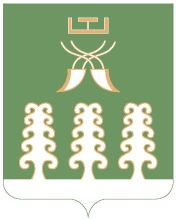 Администрация сельского поселенияСтаротумбагушевский сельсоветмуниципального районаШаранский районРеспублики Башкортостанул. Центральная, д.14 д. Старотумбагушево                             Шаранского района Республики Башкортостан, 452636 Тел.(34769) 2-47-19, e-mail:sttumbs@yandex.ru,www.stumbagush.sharan-sovet.ru